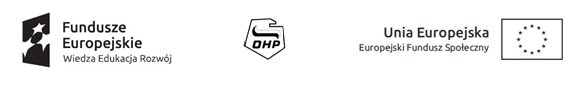 WZÓR 	       Załącznik nr 3 do WZUSUMOWA POWIERZENIA PRZETWARZANIA DANYCH OSOBOWYCHZawarta w dniu .......................................... 2016 roku w ……………………… pomiędzy:………………………………………………………………………………………………………………….. z siedzibą przy …………………………………….. REGON …………………, NIP …………………….. reprezentowaną przez ………………………………………..………………………………………... zwanym dalej w treści umowy Powierzającym,a............................................................................................................................................................................REGON …………………, NIP…………………….. reprezentowanym przez .................................. ..................................................................................................., zwanym dalej Wykonawcą o treści:§ 1Przedmiotem umowy jest powierzenie Wykonawcy przetwarzania danych osobowych uczestników projektu „Akcja aktywizacja - EFS”  współfinansowanego ze środków  Europejskiego Funduszu Społecznego Oś I, Priorytetu Inwestycyjnego 8.ii, Programu Operacyjnego Wiedza Edukacja Rozwój  (PO WER), Działanie 1.3, Poddziałanie 1.3.1.niezbędnych do realizacji kursu/szkolenia/usługi*  usługi zorganizowania i przeprowadzenia  kursu języka obcego (j. angielski i j. niemiecki) w ramach projektu „Akcja Aktywizacja - EFS”. dla …....... osób, zgodnie z umową nr …………………… z dnia……………………..§ 21. Wykonawca może przetwarzać dane osobowe przekazane przez Powierzającego w zakresie zgodnym z niniejszą umową.2. W celu wykonania obowiązków wynikających z niniejszej umowy Wykonawca może przetwarzaćnastępujące dane: imię, nazwisko, adres zamieszkania, data i miejsce urodzenia, PESEL.§31. Wykonawca jest zobowiązany do przestrzegania przepisów ustawy z dnia 29 sierpnia 1997 roku o ochronie danych osobowych oraz przepisów wykonawczych.2. Wykonawca oświadcza, iż spełnia wymagania określone w art. 36 – 39 ustawy o ochronie danych osobowych dotyczące w szczególności zabezpieczenia danych przed ich udostępnieniem osobom nieupoważnionym, zabraniem przez osobę nieuprawnioną, przetwarzaniem z naruszeniem ustawy oraz zmianą, utratą, uszkodzeniem lub zniszczeniem.3. Wykonawca oświadcza, iż sposób prowadzenia i zakres dokumentacji, o której mowa w art. 39a ustawy o ochronie danych osobowych oraz środki techniczne i organizacyjne zastosowane w celu zapewnienia ochrony przetwarzanych danych są zgodne z przepisami rozporządzenia Ministra Spraw Wewnętrznych i Administracji z dnia 29 kwietnia 2004 r. w sprawie dokumentacji przetwarzania danych osobowych oraz warunków technicznych i organizacyjnych, jakim powinny odpowiadać urządzenia i systemy informatyczne służące do przetwarzania danych osobowych (Dz. U. Nr 100, poz. 1024).§4Dostęp do powierzonych danych osobowych mogą posiadać tylko pracownicy Wykonawcy, którym nadano imienne upoważnienia według wzoru stanowiącego Załącznik nr 1 do niniejszej umowy.Imienne upoważnienia, o których mowa w ust. 1 są ważne do dnia odwołania lub ustania zatrudnienia, nie dłużej jednak niż do końca obowiązywania niniejszej umowy.Wykonawca prowadzi ewidencję pracowników upoważnionych do przetwarzania danych osobowych w związku z wykonywaniem umowy.Wykonawca zobowiązany jest do niezwłocznego, nie później niż w ciągu 7 dni od daty zawarcia umowy powierzenia przetwarzania danych osobowych, przekazania Powierzającemu kopii potwierdzonych za zgodność z oryginałem wystawionych upoważnień, o których mowa w ust. 1.Wykonawca jest zobowiązany do podjęcia wszelkich kroków służących zachowaniu przez pracowników mających dostęp do przetworzonych danych osobowych, danych osobowych w poufności.§ 5Wykonawca odpowiada za szkody jakie powstały wobec uczestników kursu/szkolenia/usługi*  usługi zorganizowania i przeprowadzenia  kursu języka obcego (j. angielski i j. niemiecki) w ramach projektu „Akcja Aktywizacja - EFS” lub osób trzecich w wyniku niezgodnego z umową przetwarzania danych osobowych.§ 6Niniejsza umowa zostaje zawarta na okres od ............................. do daty zakończenia realizacji projektu „Akcja aktywizacja – EFS”.§ 7Zmiana niniejszej umowy może nastąpić tylko w formie pisemnej pod rygorem nieważności.§ 8W sprawach nieuregulowanych niniejszą umową mają zastosowania przepisy ustawy o ochronie danych osobowych.§ 9Umowę sporządzono w dwóch jednobrzmiących egzemplarzach, po jednym dla każdej ze stron.…………………………………………….					………………………………………………                Wykonawca								     PowierzającyZałącznik nr 1 do wzoru umowyData nadania upoważnienia: ..................................... UpowaŻnienie do przetwarzania danych osobowych1. Upoważniam Panią/Pana ______________________________________________________________                         (imię i nazwisko upoważnianego)      zatrudnioną/-ego na stanowisku _________________________________________________________ 	w ________________________________________________________________________________(nazwa administratora – pracodawcy)      do dostępu do następujących danych osobowych uczestników projektu „Akcja aktywizacja – EFS współfinansowanego ze środków  Europejskiego Funduszu Społecznego, Program Operacyjny Wiedza Edukacja Rozwój, Oś priorytetowa I, Działanie1.3. Poddziałanie 1.3.1  niezbędnych do realizacji kursu/szkolenia/usługi* ________________________________________________: - imię i nazwisko,- adres zamieszkania,- data i miejsce urodzenia,- PESEL.   _______________________________________________________________________________ (zakres upoważnienia: wskazanie kategorii danych, które może przetwarzać określona w upoważnieniu osoba, lub rodzaj czynności lub operacji, jakich może dokonywać na danych osobowych)2. Identyfikator: ________________________________________________________________________                                    (wypełnia się w przypadku, gdy dane przetwarzane są w systemie informatycznym)3. Okres trwania upoważnienia: ___________________________________________________________ 		                               (okres obowiązywania upoważnienia)												                                                  Wystawił: _______________________________________________________                                                           (podpis administratora lub osoby reprezentującej administratora)4. Osoba upoważniona do przetwarzania danych, objętych zakresem, o którym mowa wyżej, jest zobowiązana do zachowania ich w tajemnicy, również po ustaniu zatrudnienia oraz zachowania w tajemnicy informacji o ich zabezpieczeniu.Data i czytelny podpis osoby upoważnionej: __________________________________________